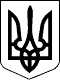 УКРАЇНАПЕТРІВСЬКА СЕЛИЩНА РАДАКІРОВОГРАДСЬКОЇ ОБЛАСТІПро затвердження технічної документаціїіз землеустрою та передачу у приватну власність земельної ділянки громадянину Абиякому Миколі ІвановичуРозглянувши пропозицію Петрівського селищного голови С. Тилик від 06 травня 2021 року № 01-17/1307/1, заяву громадянина Абиякого Миколи Івановича від 
25.03.2021 року № 1597/01-23, проект рішення селищної ради «Про затвердження технічної документації із землеустрою та передачу у приватну власність земельної ділянки громадянину Абиякому Миколі Івановичу», оприлюднений 29.03.2021 року, відповідно до статті 26 Закону України «Про місцеве самоврядування в Україні», статей 
12, 118, 121, 122 Земельного кодексу України, на підставі висновків та рекомендацій постійної комісії селищної ради з питань земельних відносин, архітектури, містобудування, будівництва, природокористування, розвитку населених пунктів, раціонального використання місцевих природних ресурсів, екологічної безпеки, комунальної власності, житлово-комунального господарства, промисловості, підприємництва, енергозбереження, транспорту, зв’язку, торгівлі, приватизації майна, житла, землі від 05 травня 2021 року 
№ 450, селищна радаВИРІШИЛА:1.	Затвердити технічну документацію із землеустрою щодо встановлення (відновлення) меж земельної ділянки в натурі (на місцевості) громадянина Абиякого Миколи Івановича для будівництва і обслуговування жилого будинку, господарських будівель і споруд (присадибна ділянка) за адресою: пров. Жовтневий, 11, с. Іскрівка (в межах населеного пункту), Петрівська селищна територіальна громада, Петрівський район, Кіровоградська область.2. Передати у приватну власність земельну ділянку громадянину Абиякому Миколі Івановичу за адресою: пров. Жовтневий, 11, село Іскрівка, загальною площею 0,2500 га, у тому числі: 0,2500 га – для будівництва та обслуговування житлового будинку, господарських будівель та споруд (присадибна ділянка) код КВЦПЗ 02.01, кадастровий номер земельної ділянки 3524982900:51:000:0014, із земель житлової та громадської забудови комунальної власності, в межах населеного пункту, на території Петрівської селищної територіальної громади Кіровоградської області.Петрівський селищний голова                                                  Світлана ТИЛИК28300, вул. Святкова 7, смт Петрове, Петрівський р-н., Кіровоградська обл.тел./факс: (05237)  9-72-60,  9-70-73 е-mail: sel.rada.petrovo@ukr.net код в ЄДРПОУ 0436419928300, вул. Святкова 7, смт Петрове, Петрівський р-н., Кіровоградська обл.тел./факс: (05237)  9-72-60,  9-70-73 е-mail: sel.rada.petrovo@ukr.net код в ЄДРПОУ 0436419928300, вул. Святкова 7, смт Петрове, Петрівський р-н., Кіровоградська обл.тел./факс: (05237)  9-72-60,  9-70-73 е-mail: sel.rada.petrovo@ukr.net код в ЄДРПОУ 0436419928300, вул. Святкова 7, смт Петрове, Петрівський р-н., Кіровоградська обл.тел./факс: (05237)  9-72-60,  9-70-73 е-mail: sel.rada.petrovo@ukr.net код в ЄДРПОУ 0436419928300, вул. Святкова 7, смт Петрове, Петрівський р-н., Кіровоградська обл.тел./факс: (05237)  9-72-60,  9-70-73 е-mail: sel.rada.petrovo@ukr.net код в ЄДРПОУ 04364199СЬОМА СЕСІЯСЬОМА СЕСІЯСЬОМА СЕСІЯСЬОМА СЕСІЯСЬОМА СЕСІЯВОСЬМОГО СКЛИКАННЯВОСЬМОГО СКЛИКАННЯВОСЬМОГО СКЛИКАННЯВОСЬМОГО СКЛИКАННЯВОСЬМОГО СКЛИКАННЯРІШЕННЯРІШЕННЯРІШЕННЯРІШЕННЯРІШЕННЯвід06 травня 2021 року№626/8смт Петровесмт Петровесмт Петровесмт Петровесмт Петрове